Supplementary Table 1. Initial characteristics of the investigated group, data from medical records. (n – number of patients, %; median, interquartile range)Supplementary Table 2. Analysis of in-hospital causes of death in both groups (n – number of patients, %)Supplementary Table 3. Complication comparison in examined groups (n – number of patients, %)Supplementary Figure 1. Percentage distribution comparison of neurological outcomes in GCS and CPC in both groups after treatment. 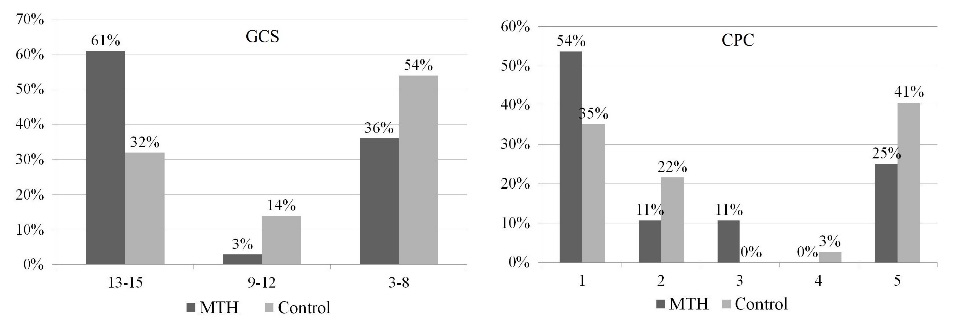 MTH Control group pAge (years)58 (53-66)59 (53-70)0.315Sex (male)21 (75.0)25 (67.6)0.515Arterial hypertension21 (75)26 (70.3)0.673Diabetes Mellitus7 (25)9 (24.3)0.950Myocardial infarction in the past5 (17.9)12 (32.4)0.185Heart failure:10 (35.7)12 (32.4)0.782NYHA I1 (3.6)00.253NYHA II5 (17.9)7 (18.9)0.913NYHA III2 (7.4)7 (18.9)0.191NYHA IV00History of coronary artery disease6 (21.4)11 (29.7)0.451Coronary Artery Bypass Graft1 (3.6)00.247Atrial fibrillation7 (25.0)5 (13.5)0.237Chronic kidney disease3 (10.7)9 (24.3)0.161Stroke in the past1 (3.6)3 (8.1)0.451Hyperthyroidism01 (2.7)0.381Hyporthyroidism03 (8.1)0.123Alcohol abuse2 (7.1)4 (10.8)0.613Smoking11 (39.3)11 (29.7)0.420Hyperlipidaemia14 (50.0)22 (59.5)0.447Chronic obstructive pulmonary disease1 (3.6)4 (10.8)0.278Lactic acid concentration on admissiona5.1 (3.5-8.23)5 (2.5-9.35)0.917Lactic acid concentration in the 
most abnormal arterial blood gas analysisa2.45 (1.18-4.03)1.5 (1.08-2.5)0.358Blood pH in the most abnormal arterial blood gas analysis7.30 (7.24-7.36)7.39 (7.31-7.41)0.018D-dimer concentration on admissionb4889 (2224-10000)3147 (2593-5679.5)0.420D-dimer at the dischargeb1931 (503-2975)1219 (1127.5-1527)0.830Initial diastole blood pressurec70 (60-80)60 (50-75)0.132Creatinine level at the discharged0.93 (0.81-1.4)1.12 (0.92-1.61)0.134NYHA - New York Heart Associationa - mmol/l; b - ng/ml; c – mmHg; d - mg/dlNYHA - New York Heart Associationa - mmol/l; b - ng/ml; c – mmHg; d - mg/dlNYHA - New York Heart Associationa - mmol/l; b - ng/ml; c – mmHg; d - mg/dlNYHA - New York Heart Associationa - mmol/l; b - ng/ml; c – mmHg; d - mg/dlMTH group Control group pNumber of deaths10 (35.7)15 (40.4)0.692Cardiogenic shock5 (17.9)7 (18.9)0.913Pneumonia1 (3.6)4 (10.8)0.278Asystole3 (10.7)10 (27.0)0.04PEA4 (14.8)2 (5.4)0.202Multiple organ dysfunction6 (21.4)6 (16.2)0.5921MTH Control group pVF/VT1 (3.6)6 (16.2)0.1Asystole2 (7.1)10 (27)0.04PEA2 (7.1)2 (5.4)0.77Paroxysmal atrial fibrillation5 (17.9)4 (10.8)0.41Bleeding5 (17.9)3 (8.1)0.23Pneumonia11 (39.3)11 (29.7)0.42Sepsis2 (7.1)2 (5.4)0.77AKI4 (14.3)1 (2.7)0.08